★高卒求人の内容に関するチェックリスト及び確認票（提出用）★◎事業所名　　　　　　　　　　　　　　　　　事業所番号1311－　　　　　－　　　以下の質問にご回答をお願いします。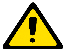 ◎今までに高卒求人募集活動のルールについて説明を受けたことがありますか？ 　□いいえ 　□はい➡ □説明会で  □窓口で  □その他（　　　　　）　　（重要！）以下の項目を確認し、チェックをお願いします。□ 求人数は「高校卒業者の採用人数」であり、他の求人（大卒、中途採用）と併せていない。□ 原則、求人内容の変更・取消・削減は出来ない。□ 学校訪問（学校への求人送付）は、7月1日から可能となること。「従事すべき業務の変更の範囲」について（将来的に配置転換等で従事する可能性がある業務範囲）□変更の可能性なし□変更の可能性あり□当社業務全般　　□業務変更の範囲（　　　　　　　　　　　　）「試用期間」について　試用期間：　□無　・　□有（　　　ヶ月）※「補足事項欄」に記載します　　「有」の場合の条件：□同条件　　□異なる→（内容：　　　　　　　　　　　　）就業場所以外の勤務先について□ あり（　　　　　　　　　　　　　　　　　　　　　　　　　　　　　　　　　）※「〇〇事業所（住所）」「〇〇事業所/当社HP参照」等→「補足事項欄」に記載□ なし転勤の可能性について□ あり（　　　　　　　　　　　　　　　　　　　　　　　　　　　　　　　　　）※「〇〇事業所（住所）」「〇〇事業所/当社HP参照」等→「補足事項欄」に記載□ なし固定残業代について□ あり（　　　　　　　　　　　　　　　　　　　　　　　　　　　　　　　　　）基本となる賃金月額　　　　　　円　「固定残業代（名称「　　　　　」手当）は、時間外労働の有無に関わらず　　時間分の固定残業代とし　て支給し、これを超える時間外労働分については追加で支給。」→「固定残業代に関する特記事項欄」に記載□ なし３６協定における特別条項の有無について□ あり（　　　　　　　　　　　　　　　　　　　　　　　　　　　　　　　　　）のときは、　　回を限度として１ヶ月　　時間まで、１年　　時間まで延長できる。→特別な事情・期間等に記載□ なし入居可能住宅について□ あり　宿舎費　　　　　円／光熱費　　　　　円　→「補足事項欄」に記載□ なし赴任旅費・選考旅費について□ あり　　実費　・上限額　　　　円　→「補足事項欄」に記載□ なし選考方法について□適性検査あり　検査名（　　　　　　　　　　　　）→「補足事項欄」に記載□その他（　　　　　　　　　　　　　　　　　　　）→「その他」に記載□学科試験　その他（　　　　　　　　　　　　　　）→「補足事項欄」に記載□面接回数について　１回　／　２回以上→（　　　回）→選考の流れを「補足事項」に記入⑩ 「入社日」について　　　入社日：令和　　年　　月　　日　→「補足事項欄」に記載　　⑪ 今年度の月平均労働日数を計算して下さい。　　 ３６５日―年間休日数（　　　）日÷１２か月＝（　　　）日（小数点第２位を切捨て表記）⑫ 変形労働時間制は導入していますか？（労使協定の届出及び就業規則に記載されていることが必要）□導入していない　□導入している　　　□１か月単位／　□１年単位　／□その他（　　　　　）　　　　　　⑬　「マイカー通勤」について□可　無料駐車場　有 ／ 無→　駐車場代　　　　　円／その他（　　　　　　　）□不可　　　《一般的な年間総労働時間の計算方法》（３６５－年間休日数）×１日の所定労働時＊時給換算し、最低賃金の確認に使用します。《一般的な時給換算の計算方法》①上記計算で求めた時間÷１２＝１ヶ月の労働時間　②(基本給+定額的に支払われる手当)÷１ヶ月の労働時間ご担当者様　　　　　　　　　　　　　      ご連絡先